УПРАВЛЕНИЕОБРАЗОВАНИЯ АДМИНИСТРАЦИИСЕРГИЕВО-ПОСАДСКОГО МУНИЦИПАЛЬНОГО РАЙОНА                                          МОСКОВСКОЙ ОБЛАСТИМУНИЦИПАЛЬНОЕ  БЮДЖЕТНОЕ ДОШКОЛЬНОЕ                                              ОБРАЗОВАТЕЛЬНОЕ УЧРЕЖДЕНИЕ«ДЕТСКИЙ САД КОМБИНИРОВАННОГО ВИДА № 60 »ВОСПИТАТЕЛЬБУСЛАЕВА  АННА  ВЛАДИМИРОВНА2014  годУважаемые мамы и папы!В этом месяце нас ждет сказка.Мы будем рады Вашей помощи, помогите изготовить новогодние игрушки вместе с вашими детьми, сфотографируйте нас с поделками. Расскажите нам об истории новогодней игрушки. Ваши дети.     Разве есть какой-то другой праздник, который любят практически все независимо от возраста. Праздник Нового года отмечают многие народы тогда,когда наступает переход из последнего дня уходящего года в первый следующего. Более 300 лет Россияне отмечают Новый год и за этот период к празднованию примкнуло множество традиций. Российский Дед мороз и его помощница - Снегурочка Водят хороводы вокруг елки , поют песни и раздают подарки детворе. Ну и конечно вокруг царит атмосфера настоящего праздника - карнавальные костюмы, конфетти, мандарины.      Но самым ярким атрибутом Новогоднего праздника является конечно Новогодняя елка. Процесс ее приобретения и конечно украшения игрушками-это целый ритуал во многих Семьях.Продолжительность проекта:Ноябрь – декабрь (средней продолжительности)Тип проекта:по составу участников — групповой (дети, родители, педагоги.)по целевой установке – информационно-практико-ориентированный. Возраст детей: 3-4 годаПроблема, значимая для детей, на решение которой направлен проект:Украшение елки, группы к Новому году - это обязательный обряд, чтобы создать атмосферу праздника, волшебства, в которое так хочется верить под Новый год.Цель проекта: Приобщение к культуре новогоднего праздника, его традициям; развитие художественно-эстетического отношения к окружающей действительности, обогащение детских впечатлений. Украсить группу к Новогоднему утреннику. Приобщение родителей и детей к совместной работе.  создать хорошее настроение и вызвать у детей желание самостоятельно украсить группу к новогоднему празднику.Актуальность: Как и чем украсить группу к Новому году?В преддверии этого праздника актуальность поставленного вопроса очевидна. Вопрос помог определить тему проекта «Украсим дружно елку». Только объединив усилия, мы обеспечим прекрасные условия для воспитания нравственности, чувств любви и привязанности к своей культуре, рациональное использование общенародных праздников, основанных на фольклоре, творчестве, традициях и обычаях. Совместная творческая деятельность родителей и детей способствует развитию у детей таких качеств, как забота, внимание, умение трудиться, доводить начатое до конца, а так же положительные эмоции совместного творческого процесса, и это очень важно для ребёнка!Задачи проектаДля детей:- образовательные:• обобщить представления детей об особенностях праздника Новый Год;• развивать связную речь, умение рассуждать;• активизировать словарный запас детей;• развивать навыки коммуникативного общения.- развивающие:• развивать творческие способности и воображение;- воспитательные:• воспитывать трудолюбие;Для педагогов:• составить план проекта и осуществлять его реализацию в разных видах детской деятельности;• привлекать родителей к участию в проекте;Для родителей:• привлекать детей к подготовке к новогоднему празднику;• принимать по возможности участие в реализации проекта по рекомендациям педагогов;• посетить выставки детских поделок и совместных поделок родителей и детей.Ожидаемый результат:В процессе взаимодействия «педагог-дети-родители» в реализации проекта дети проявляют интерес к совместной деятельности при изготовлении новогодней игрушки и овладение знаниями, свойствах, качествах и функциональном назначении игрушки. Проявление доброты, заботы, бережное отношение к игрушкам. Речевая активность детей в разных видах деятельности.Обогащение родительского опыта приемами взаимодействия и сотрудничества с ребенком в семье. Повышение компетентности родителей.Этапы реализации проектаПодготовительный этапАнкетирование родителей «В ожидании Нового года». Выявление проблемы, подбор информации по интересующим темам (начало ноября). 
Консультация для родителей «История новогодней игрушки». Повысить информационный уровень, осведомленность родителей в данном вопросе (вторая неделя ноября). 
Родительская гостиная, «Какими были первые новогодние украшения. История появления новогоднего шарика». Повышать интерес к культуре и традициям разных стран. Подготовка к выставке новогодних игрушек (четвертая неделя ноября).  Оформление групп к празднику самодельными новогодними игрушками (первая неделя декабря). 
Сбор информации и экспонатов для выставки. Подготовиться к выставке. Организация выставки новогодних игрушек разных годов выпуска (вторая половина декабря) 
Основной этап Интегрированное занятие с детьми «Знакомство с елочной игрушкой». Знакомить детей с историей возникновения елочной игрушки, материалами из которых ее изготавливают. Самостоятельная деятельность детей «Игрушка для елки» (рисование, аппликация, ручной труд) (первая половина декабря).Выставка новогодних игрушек. Экскурсии детей других групп к выставке, беседы с детьми о праздновании Нового года в семье. Совместная деятельность с детьми «Новогодняя красота» (первая половина декабря).Интегрированное занятие с детьми «Осторожно, елка! ». Знакомить детей с правилами пожарной безопасности и поведения на новогодних праздниках. Рисунки детей по теме занятия (вторая половина декабря).Занятие с детьми по конструированию и ручному труду «Самоделки». Знакомить детей со способами изготовления елочных игрушек своими руками, техникой безопасности во время их изготовления. Самостоятельная и совместная деятельность с детьми. (вторая половина декабря)Конкурс «Новогодняя игрушка своими руками» (дети-родители) Повышать творческую активность родителей, вовлекать их в работу ДОУ. Оформление группы и групповой елки самодельными игрушками (вторая половина декабря).Обобщающий этапПроведение новогоднего утренника. Создать праздничную атмосферу, укреплять традиции. Презентовать проект, вынести Благодарность самым активным родителям за участие в организации и реализации проекта (последняя неделя декабря)Результаты работы по проекту:Совместная работа родителей и детей способствует сближению в отношениях, духовному сближению, укреплению чувства привязанности друг к другу.Укрепляется доверие родителей к ДОО, к педагогам групп.Развиваются у детей творческие способности.Ресурсы:1. Информационные:— фото- материалы;2. Научно-методические:— консультативная работа с родителями.3. Дидактическое обеспечение:— подбор произведений о новогодних праздниках;— побор открыток, фотографий о Новом году;— подбор тематических дидактических игр.ИЗ    ИСТОРИИ   ЕЛОЧНОЙ ИГРУШКИ(информация для детей познавательного характера)      Как и где впервые появились елочные игрушки — история умалчивает. Известно только, что сначала они были очень-очень простые, но постепенно становились более сложными и интересными. 
Раньше елка наряжалась «съедобными украшениями» - яблоками, вафлями, орехами в золотых бумажках, другими фруктами и сладостями, медовыми пряниками. И только потом появляются первые «несъедобные» елочные украшения. 
      На  Руси первые ёлочные игрушки делали не из стекла, как, предположительно, в других странах, а из подручных материалов — тряпок, соломы, цветных ленточек, а уже позднее из бумаги и фольги. Были даже специальные мастерские, которые этим занимались. 
Также в нашей стране выпускались ватные игрушки. Основой для фигурки ватного человечка служил каркас из проволоки, обмотанный ватой. Кистью рисовали глаза, брови и нос, ватным тампоном румянили щеки. Костюм выкраивали из белой или заранее окрашенной ваты. Готовую фигурку покрывали клеем. Большие фигуры, обычно изображавшие Деда Мороза и Снегурочку, ставились под елку.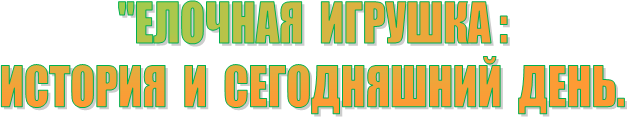 КОНСУЛЬТАЦИЯДЛЯ  РОДИТЕЛЕЙВолшебный, сказочный новогодний праздник у каждого человека ассоциируется с чем-то своим, собственным. Но, наверное  предчувствие праздника появляется одновременно с появлением на прилавках магазинов чудесных, сверкающих и хрупких творений – новогодних игрушек. Это что-то из детства, из глубин памяти – чувство тихой радости, возникающее при одном взгляде на радужный блик, отразившийся от стеклянного круглого бока елочного шарика…Один из символов праздника, новогодняя игрушка имеет свою, чрезвычайно интересную историю. Еще в конце средних веков жители европейских стран начали украшать свои дома к Новому году. Несмотря на неоднократный запрет властей, люди приносили в жилища вечнозеленые ветви. По-настоящему модным стало наряжать деревья в первой половине XVI века. Классические правила украшения «рождественского» дерева не изменились и по сей день. «Вифлеемская звезда» на макушке, «яблоки» - сегодня это шары – олицетворяли библейский «запретный плод», горящие свечи (сегодня это всевозможные электрогирлянды). А также в средние века на ветки новогоднего дерева обязательно вешались фигурки из вафель – как прообраз пресных хлебцев, которые употреблялись при обряде причастия. Надо сказать, что до середины XVIII века украшения были исключительно съедобными. К вышеописанным предметам добавились орехи, сладости и фрукты. Со второй половины XVIII века елочные украшения становятся более нарядными: бумажные цветы, позолоченные еловые шишки и пустые яичные скорлупки, а еще – фигурки из чеканной латуни – феи, ангелы и т.п.Серебряные звездочки, цветы, а также мишура появились в XVIII веке. А в 1848 году, в городке Лауш в Тюрингии были изготовлены первые елочные шары. Их делали из цветного или прозрачного стекла, покрывали изнутри слоем свинца, а снаружи украшали блестками. С каждым годом придумывались все новые виды «дизайна», как бы сказали сегодня, рождественских шариков. А в 1867 году в Лауше открыли газовый завод. С помощью газовых горелок с пламенем очень высокой температуры, стеклодувы смогли изготавливать тонкостенные шары любых размеров. Вредное для здоровья свинцовое покрытие было заменено на нитрат серебра. Мастера могли выдувать практически все, что угодно: не только шары, но и виноградные гроздья, птиц, рыбок, фигурки Санта-Клауса, кувшинчики и амфоры. Игрушки раскрашивались серебряной и золотой пылью. Несколько десятилетий лаушские мастерские были монополистами в производстве новогодних украшений. В начале ХХ века их потеснили Богемия (Чехия), Польша, США и Япония. А затем и другие страны начали выпускать эти хрупкие и красивые изделия. Именно тогда возникла мода на разные виды игрушек и способы украшения елок. До 1900 года считалось, что елка должна быть яркой и броской, усыпанной игрушками; в начале ХХ века были популярны елки в стиле «минимализма» - строгие, невычурные, в серебристо-белых тонах. А позже пришла тенденция украшать елочки фигурками из золоченой и серебряной бумаги и картона и соломенными звездочками. В истории елочных украшений особенно отметились немецкие города Дрезден и Лейпциг, в которых появились игрушки в стиле «техно» - пароходики, дирижабли, музыкальные инструменты, экипажи, запряженные лошадьми, а также игрушки в виде животных: слонов, медведей, лягушек, фазанов…В России, как известно, обычай встречать Новый год в ночь с 31 декабря на 1 января ввел Петр Первый, и он же повелел, чтобы именно ель стала главным новогодним деревом. Но по-настоящему обычай наряжать елку и делать это именно к Рождеству, которое праздновалось 25 декабря и было главным праздником (а Новый год был просто продолжением), пришел в Россию при Николае Первом. Его супруга, императрица Александра Федоровна, урожденная принцесса Шарлотта из Пруссии, перенесла в Россию обычай украшать жилище елочкой с горящими свечами. Эта традиция, а еще обычай дарить на Рождество подарки, раскладывая их под елкой или вешая прямо на ветки, очень скоро завоевали популярность сначала среди придворных, потому по всему Петербургу, а затем и по всей России. Самыми любимыми игрушками на протяжении долгих лет были, опять же, съедобные изделия – фигурки из песочного теста, которые оборачивались в цветную, золотую или серебряную фольгу, а еще золоченые орехи, яблочки и, конечно же, свечи. Многие игрушки делались своими руками из подручных материалов. Первые стеклянные игрушки, появившиеся в России, был немецкого производства. Но и отечественные мастера быстро поняли, насколько это прибыльное дело. Кроме стеклянных, в России также выпускались игрушки из ткани, ваты и папье-маше.Развитие отрасли елочных украшений в России прервалось после революции 1917 года, точнее, с начала 1927 года, когда в новогодней елке углядели идеологическую угрозу советской власти. До 1935 года празднование Рождества и Нового года было под запретом. В 1935 году, 28 декабря, в газете «Правда» появилась статья: «Давайте организуем к Новому году детям хорошую елку!». С этого момента началась «реабилитация» незаслуженно отнятого у народа праздника. В начале января 1937 года в Колонном зале Дома Союзов установили большущую, 15-метровую ель и устроили грандиозное праздненство. С тех пор Новый год, елки и выпуск елочных игрушек вернулись в жизнь советских граждан. Игрушки тех лет выглядят соответственно историческим реалиям: «парашютисты» из ваты, стеклянные дирижабли с надписью «СССР»… В 1937 году - любопытный факт – была также выпущена серия елочных шариков… с изображением членов Политбюро! (наверное, было очень страшно их вешать на елку – а вдруг разобьешь кого из партийных деятелей?).В годы Великой Отечественной Войны игрушки также выпускались, в ограниченном количестве, конечно. Украшение елки к Новому году было обязательным – этот обряд напоминал о мирной жизни и придавал сил надеяться на скорую победу. «Военные» елки украшались «солдатами», «танками», «пистолетами», «собаками-санитарами»; даже Дед Мороз на новогодних открыток бил фашистов…После войны 1 января снова стал выходным днем (это произошло в 1947 году). А елочные игрушки снова стали мирными. В 1949 году, к юбилею А.С.Пушкина были выпущены игрушки с изображением персонажей сказок поэта. Пока у власти в стране находился Сталин, все, в том числе и производители игрушек, ориентировались на его мнение. Сталин очень уважал хоккей – соответственно, появились «елочные хоккеисты», любил цирк – на елках возникли цирковые персонажи. В начале 1950-х, когда с продуктами в стране была напряженка, изготавливалось много игрушек в виде фруктов, ягод и овощей (разумеется, несъедобных). Появились и сказочные персонажи: Айболит, Дед Мороз, Снегурочка, Чиполлино, различные звери: белочки, медведи, зайцы… Тогда же, в 50-х, появилась мода на стеклянные бусы и композиции из стеклянных шариков, бус и палочек. После выхода знаменитого фильма Э.Рязанова «Карнавальная ночь», появились елочные игрушки в виде часов, на которых стрелки замерли в положении «без пяти двенадцать» (помните песенку – «Пять минут, пять минут…»?)В 1960-е годы на елки вешали «початки кукурузы» и «снопы пшеницы». А еще в новогодних украшениях нашло отражение освоение человечеством космоса. Появились «спутники», «космонавты», «ракеты», шарики с рисунками на космическую тематику. Также в 60-е годы появились первые электрические елочные гирлянды. Изначально выглядели они очень просто: лампочки-шарики, выкрашенные в разные цвета: синий, желтый, красный, иногда расписанные снежинками и «морозными узорами», присоединенные к проводу, который включался в розетку. Никаких реле еще не делали, поэтому лампочки просто горели, без «перемигивания». Но, по сравнению со свечками, пожароопасность снизилась во много раз (не одна елка сгорела в результате использования свечей и бенгальских огней; страдали и жилища). Позже появились и более усовершенствованные электрогирлянды, которые мы используем и по сей день.В 1970-е годы дизайн игрушек становится менее разнообразным. Фабрики елочных украшений «штамповали» похожие друг на друга серии шариков, «шишек», «пирамидок», «сосулек» и «колокольчиков»… Встречались, правда, звери неопределенной породы (не то медведи, не то собаки J), а также такие интересные экземпляры, как снежинки с серпом и молотом. В 70-е годы также выпускалось много игрушек на прищепках. В 1980-е годы выпуск серийных, не отличавшихся оригинальными оформительскими идеями, игрушек, продолжился. У многих из нас они до сих пор сохранились. Иногда приходишь к кому-то в гости – и смотришь, на елочке шарик висит точно такой же, как у тебя дома! J На самом деле, не так уж они и плохи – шарики разнообразной цветовой гаммы, с серебряным и золотым напылением, с наклеенными цветочками и звездочками. А, например, зеленые и фиолетовые «шишки», как будто обсыпанные сахаром, на взгляд автора, и вовсе прикольные! В 1970-80-е годы стал популярен «дождик» из фольги, а также пушистая, колкая мишура – серебристая, оранжевая, желтая… Когда все это в преддверии Нового года украшало небогатые советские витрины, ходить в магазины становилось как-то особенно приятно… В 1970-е вернулась мода украшать елочку богато и разнообразно, правда, многие так завешивали все сверху «дождем», что убранства становилось практически не видно…Традиция украшать макушку елки звездой, как мы уже упомянули ранее, существует со средних веков. Однако, в СССР Вифлеемскую звезду заменили на красную рубиновую – аналогичную тем, что появились при советской власти на кремлевских башнях. С идеологической точки зрения все абсолютно понятно… Советская идеология канула в лету, но, что любопытно, у многих дома такие звездочки (выпускались они до середины 80-х) сохранились. У некоторых эти звезды даже с лампочками внутри и «завязаны» с реле электрогирлянды. И люди продолжают по старой привычке водружать их на верхушки елок. Таким образом, по-своему уникальный дизайн «советской елки» - богатое, сверкающее убранство плюс красная пятилучевая звезда на макушке – продолжает сохраняться и сегодня. Но – кто сказал, что это плохо? Выглядит, по крайней мере, не худшим образом, а учитывая возвращение моды на советскую атрибутику……В 1990-е годы в продаже появилось множество елочных шаров с изображением животных – символов наступающего года. С конца 1980-х страну завоевала мода на всевозможные гороскопы и это не могло не отразиться на новогодней индустрии. Эта тенденция жива и по сей день: шарики с животными, фигурки животных выпускаются в огромных количествах и пользуются неизменной популярностью.Сегодня в производстве елочных украшений наблюдается отчасти «возврат к истокам». Выпускаются шары с ручной росписью, с удивительно тщательно выписанными пейзажами, картинами русской зимы, а также государственной символикой. Несколько лет назад была модной западная традиция украшать елки шарами двух цветов, сочетающихся между собой, например, красными и золотыми, синими и серебряными, а также завязывать на ветвях парчовые банты. И никакой мишуры или «дождя»! Правда, эта мода недолго увлекала наших соотечественников и вскоре домашние елки вернулись к традиционному виду: как можно больше украшений, чтобы зеленой хвои на дереве не было видно. Правда, офисы и магазины до сих пор чаще украшают елками «по-западному» - видимо, из-за более «официального» облика елки с шарами двух цветов.Популярное одно время течение – покупать искусственные елки ненатуральных для этого дерева оттенков – белого, золотого, синего или даже ярко-рыжего – и украшать их шариками одинакового размера и цвета сегодня уже не очень актуально. Однако, если вам такой вариант понравился – не проблема, в продаже эти разноцветные деревья найти можно.С начала 2000-х годов стали популярными оригинальные, «самодельные» (а иногда так и есть!) игрушки – тоже своего рода возврат в прошлое. Фигурки из соломы, бумаги, моточков шерсти и кусочков ткани; плюшевые зверьки, войлочные лебеди и ангелочки… в общем, всевозможный “Hand-made”. А мода на советские ретро-игрушки заставила многих забраться в недра бабушкиных антресолей или старинных комодов – туда, где могли быть спрятаны за ненадобностью старые новогодние украшения. Если вы еще до сих пор этого не сделали – сделайте в этом году! Елка, украшенная в стиле «винтаж» уже года два или три считается «писком моды»! К тому же, вам могут попасться поистине уникальные, антикварные экземпляры…Чтобы порадовать ваших детей, можно также обратиться к традициям прошлого и развесить на еловых ветвях «сладкие» украшения – грецкие орехи, мандарины, а также продающиеся сегодня конфеты и пряники в фольге и с веревочками – специально для елки.В 2005 году в Европе были весьма популярны сделанные вручную прозрачные стеклянные шары, «сосульки», снежинки и подвески для елки, создающие впечатление «ледяного налета» на ветвях. В этом году снова прогнозируется популярность такого вида украшений, а также игрушек из соломы и абсолютных новинок 2005 года – елочных украшений из акрила – пластика высокого качества, имеющего свойство отражать даже самые мельчайшие детали фигурки. Акриловые игрушки своим видом напоминают изделия из венецианского стекла! В этом сезоне их еще больше, выбор фигурок – еще разнообразнее.В нескольких материалах, посвященных елочным украшениям, упоминается история об исследовании популярности елочных украшений в Германии, где говорится, что немцы любят украшать елки… компьютерными дискетами! Автор хотела бы добавить, что знает оригинала – нашего соотечественника, который использует для этих целей компакт-диски! А что – они даже понаряднее будут – кругленькие такие, на свету радугой переливаются! :) Кстати, если говорить о моде на елочные украшения, то некоторых их производители говорят, что мода на украшения повторяется каждые четыре года, поэтому старые игрушки можно просто складывать в коробку и ждать, пока они снова станут актуальными. С другой стороны, имея в доме большую коллекцию елочных игрушек, можно каждый год, комбинируя их, украшать свою елочку в совершенно неповторимом стиле – и в этом случае абсолютно не важно, модная та или иная игрушка в данный момент, или нет!Что же касается грядущего Нового года-2006, то по восточному календарю наступает год Собаки. К тому же, Красной Огненной собаки, соответственно, цветом года будет красный и все его оттенки. Поэтому в украшении елки рекомендуется, кроме прочих, использовать элементы красного, розового, пурпурного, а также золотого оттенка – как наиболее сочетаемого с указанными.Также пригодятся красные китайские фонарики и всевозможные свечки. В продаже уже появилось много фигурок собачек, которые можно повесить на елку – сделанных из стекла, пластмассы, папье-маше; плюшевых и тряпичных. Много и свечей-собачек, самых разных. Как всегда, к Новому году выпускаются стеклянные шары с изображением собак.Помимо символа наступающего года, в этом сезоне популярными будут украшения из металла, спиральные елочные шары и звезды, декоративные колокольчики разного размера, «Рождественские яйца» - новое течение в елочной игрушке: выглядят как яйца пасхальные, только с изображениями рождественских и новогодних сюжетов. Стеклянные бусы (а это уже возвращение в 50-е!), светящиеся фигурки, мишура с оленями и снежинками, гирлянды из искусственной хвои, а также фигурный дождик (со звездочками и другими элементами). Еще одна модная «фишечка» этого сезона – светящийся шнур «Дюралайт», которым можно украсить всю комнату!Самое приятное, что все это великолепие уже появилось на прилавках! Новый год не за горами и, согласитесь – при одной мысли об этом в нас просыпается предчувствие сказки. Вне всяких сомнений, даже если вы и не купите в этом году новых игрушек, прогулки по магазинам, уставленным коробочками с блестящими шариками и увешанным сияющей, шуршащей мишурой, обязательно поднимут вам настроение!…А, когда до Нового года останутся считанные дни и вы, как и раньше, извлечете на свет Божий коробку с елочными украшениями и станете наряжать симпатичное, зеленое, колючее деревце – подержите в руках каждый шарик и каждую игрушку чуть подольше… Ведь каждая новогодняя игрушка – это частичка волшебства, в которое так хочется верить под Новый год! А еще говорят, что в каждой в из них скрыта своя тайна…Счастливого Нового года!НОВОГОДНИЕ  ТРАДИЦИИ  В  РОССИИ.КОНСУЛЬТАЦИЯДЛЯ  РОДИТЕЛЕЙ           В России очень любят праздновать Новый год. Этот праздник уже настолько оброс всевозможными традициями, что даже начинаешь в них путаться.           Со временем появились новые обычаи, а старые потихоньку начали забываться, однако эти старые традиции зачастую настолько интересны, что они могут сделать этот праздник намного более веселым и радостным, а главное – интересным и необычным. Давайте же вспомним об этих славных традициях и попытаемся их возродить.Новогодняя елка - главный символ Нового года      Праздновать Новый год в ночь с 31 декабря на 1 января начали только при Петре I. Именно он приказал наряжать дома ветками ели, сосны и можжевельника, накрывать праздничные столы, но при этом запрещалось учинять всякие безобразия.      Нарядная елочка стала неотъемлемым атрибутом Нового года в 19 веке. До сих пор неизвестно, кто основал эту замечательную традицию. В России до сих пор не могут определиться, кто привез к нам елку - будущая жена царя Николая I или императрица Екатерина. В то время в нашей стране в моде была культура Германии и ее традиции, поэтому елочку приняли в России с радостью. Считается, что ель – это священное дерево, в котором живет добрый дух. Кроме того, вечнозеленая ель символизирует бессмертие, а шишки – хорошее здоровье.      А вот традицию украшать елку русские позаимствовали у французов. Французы украшали свои ели яблоками, печеньем, бумажными цветами. Такая традиция быстро прижилась в Германии и во всей Европе.Подарки и колядки     Сегодня, как и столетия назад, люди под Новый год обмениваются подарками. Только раньше в это время молодые люди выбирали себе невесту и стремились задобрить ее всевозможными подарками.     В старину январь называли «просинцем» за яркое синее небо между облаками. В это время люди следили за переменами погоды, которые помогали им предсказать будущее. Девушки гадали на суженых, молодежь колядовала и собирала подарки, поздравляя хозяев домов с праздниками. Колядки – одна из самых старых новогодних традиций, отражающих славянских дух веселья и щедрости. В колядках воспевали добрые поступки, щедрость, просили для себя удачи и обязательно желали всего самого хорошего хозяевам дома, за что те благодарили молодых людей лакомствами и деньгами.     Новый год старались встретить с чистой совестью и без долгов. Для этого одевали новые вещи, мирились с врагами, просили прощения у родных и друзей за все обиды, которые могли им причинить в течение прошедшего года.Традиции старинные и современные      Сегодня Новый год празднуют совсем по-другому. Чаще всего мы тратим много времени на поиск подарков и походы в магазины. Иногда этот поиск проходит не совсем приятно, ведь пробки на дорогах, очереди в магазинах и слишком высокие цены никто не отменял. Но все равно из года в год мы с трепетом ждем наступления новогодней ночи, чтобы встретить Новый год за праздничным столов в кругу близких и друзей.       Оливье, елочка, которая теперь украшена электрическими гирляндами и пластмассовыми шарами, дождик, бой курантов – все это доставляет нам не меньше удовольствия, чем в далеком детстве. А в некоторых домах окна и зеркала по старинке украшают бумажными снежинками и узорами из зубной пасты. Кто-то сегодня по традиции встречает первые минуты Нового года в кругу семьи, а кто-то предпочитает понежиться на золотистых пляжах Египта или Таиланда.      Так стоит ли возрождать старые традиции? Почему бы и нет! Современные традиции тоже очень хороши, однако почему бы их не разнообразить? Облачитесь во все новое, устройте новогодние гадания, попросите прощения у всех, кого вы обидели, и, возможно, в будущем году исполнится все, что вы так давно хотели.КОНСУЛЬТАЦИЯДЛЯ  РОДИТЕЛЕЙ           Новый год - лучшее время для того, чтобы завести теплые праздничные ритуалы, которые объединят всю семью, от мала до велика. Не столь важно, что это за традиция - сложные для исполнения домашние спектакли, катание на санках, особое новогоднее блюдо или «ваша» семейная песня, исполняемая за праздничным столом. Главное, что через много-много лет ваш, уже повзрослевший, ребенок с радостью и затаенной грустью будет вспоминать семейный Новый год и продолжит в собственной семье традиции родительского дома.

Несколько идей для семейных традиций

НОВОГОДНЯЯ ЁЛКА
- Заранее всем вместе создать эскиз новогодней ёлки (можно самый невероятный), а потом оставшиеся до Нового года дни собирать для неё аксессуары.
- Делать ёлочные украшения всей семьей (это исконно русская традиция).
- Смастерить особую ёлочку - из мишуры, ткани, картона и т.п.
- Каждому члену семьи загадать желание и сделать ёлочную игрушку, символизирующую это желание.
- Нарядить ёлку не только дома, но и на улице для птичек - «украсить» ее кусочками сала, фруктов и т.п.

НОВОГОДНИЕ КОЛЛЕКЦИИ И АРХИВЫ
- Собрать коллекцию новогодних игрушек, созданных своими руками.
- Каждый год покупать по одной дорогой и красивой ёлочной игрушке на память (на бумаге написать, какой год и при каких обстоятельствах куплена, и вложить в каждую игрушку). Можно собрать коллекцию для каждого ребенка, начиная с его первого Нового года.
- Каждый год покупать новогодний журнал, газету, книжку, магнитик на холодильник и т.п.
- Ежегодно в конце декабря «выпускать» семейную газету, в которой рассказываются смешные истории о домочадцах, пишутся пожелания родным и гостям, пришедшим на праздник.
- «Шкатулка драгоценностей»: завести красивую вместительную шкатулку, в которую все, от бабушек до малышей, каждое утро 31 декабря положат по одной вещице, символизирующей для них что-то особенное в уходящем году.
- Перед самым боем курантов поставить на съемку видеокамеру, она снимет все происходящее - бесценные кадры для семейного архива. А после - обязательная фотосессия.
СЮРПРИЗЫДЛЯ РЕБЕНКА
- Ночью поставить ёлку и «нечаянно» разбудить ребенка - чтобы в темноте со всеми включенными гирляндами он ее увидел.
- Поехать с детьми в лес «искать ёлочку», которую нужно найти по «звериным» следам (следы, конечно, нужно поставить заранее). Они приведут к сказочной поляне. А там - красавица ёлка, наряженная гирляндами, игрушками, мандаринами! И Дед Мороз с мешком подарков.

ПРОВОДЫ СТАРОГО ГОДА
- Купить свечку с изображением будущего года, поставить на стол, а рядом - свечку которую купили год назад. Старую поджечь (проводить старый год), а новую не трогать - новый год только начинается.
- В новогодний вечер выгнать все плохое, что происходило в семье в течение года. Можно написать это «плохое» на бумажках и сжечь в общей посудине. Можно надуть воздушные шарики по количеству неприятных воспоминаний и «лопнуть» их.
- Смастерить семейный календарь или альбом, отвести по листу на каждый год, и пусть каждый член семьи отметит там свои достижения и маленькие победы.
- В течение года записывать воспоминания, которые заставят вас улыбнуться. В канун Нового года открыть и перечитать все хорошие вещи.

ПРАЗДНИЧНЫЙ СТОЛ
- Готовить на каждый Новый год совершенно новое, необычное блюдо.
- Делать традиционное новогоднее блюдо.
- Готовить специальные новогодние блюда: пряничных ангелочков, пироги в форме животного, чей год (по восточному календарю) наступает.
- Устроить кулинарный вечер: испечь любимое печенье ребенка вместе с ним.
ПОДАРКИ
- За месяц до Нового года попросить ребенка написать письмо Деду Морозу, вложить его в конверт и отправить «получателю».
- Можно положить подарки не под ёлку, а развесить на ней записки с указанием мест, где их искать.
- Устроить «охоту за сокровищами»: чтобы получить подарок, нужно разгадать веселые ребусы и шарады. Пусть путь к презентам будет необычным и запоминающимся.

ИГРЫ, ПРЕДСТАВЛЕНИЯ, КОНКУРСЫ
- Провести семейный новогодний спектакль, карнавал, новогоднее представление (взрослые для детей, дети для взрослых, или все вместе).
- Традиционная семейная лотерея. Забавно, когда подарок, предназначенный маме, попадает брату, и как переживает ребенок, видя, что желанная игрушка досталась бабушке. Но правилами лотереи допускается взаимный обмен, а значит, кукла или мишка после небольших веселых приключений обязательно попадут к тому, кто их так нетерпеливо ждал.
- «Показ мод»: девочкам позволяется наряжаться в мамины наряды и делать самый наидичайший макияж.
- «Новогодний турнир»: любимые семейные игры с новогодними призами.